О признании утратившими силу  отдельных решенийСовета депутатов муниципального образования «Муниципальный округ Можгинский район Удмуртской Республики    Руководствуясь Уставом муниципального образования «Муниципальный округ Можгинский район Удмуртской Республики» и в связи с принятием  соответствующих  муниципальных правовых актов,   СОВЕТ ДЕПУТАТОВ РЕШИЛ:Признать утратившими силу  решения  Совета депутатов муниципального образования «Муниципальный округ Можгинский район Удмуртской Республики»: - от 23 сентября 2021 года № 1.12 «Об утверждении   Временного порядка  принятия (издания), официального опубликования (обнародования) и вступления в силу решений Совета депутатов муниципального образования «Муниципальный округ Можгинский  район Удмуртской Республики», постановлений и распоряжений Председателя Совета депутатов муниципального образования «Муниципальный округ Можгинский район Удмуртской Республики»; - от 23 сентября 2021 года № 1.13  «Об утверждении  Временного положения о порядке организации и проведения публичных слушаний по проекту Устава муниципального образования  «Муниципальный округ Можгинский район Удмуртской Республики».         2. Опубликовать настоящее решение в информационно-телекоммуникационной сети «Интернет» на официальном сайте муниципального образования «Можгинский район»   и в Собрании муниципальных правовых  актов муниципального образования «Муниципальный округ Можгинский район Удмуртской Республики».   Председатель Совета депутатов   муниципального образования   «Муниципальный округ    Можгинский район   Удмуртской Республики»                                                                      Г. П. Королькова г. Можга   ___ февраля  2022 годаПроект вносит:  Председатель Совета депутатов муниципального образования      		                             «Муниципальный округ Можгинский районУдмуртской Республики»                                                                                                Г. П. КорольковаСогласовано:Начальника отдела организационно-кадровой и правовой работы                                                                      Т.В.НикифороваСОВЕТ  ДЕПУТАТОВМУНИЦИПАЛЬНОГО ОБРАЗОВАНИЯ«МУНИЦИПАЛЬНЫЙ ОКРУГ МОЖГИНСКИЙ РАЙОН УДМУРТСКОЙ РЕСПУБЛИКИ»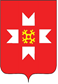 «УДМУРТ ЭЛЬКУНЫСЬ МОЖГА  ЁРОС МУНИЦИПАЛ ОКРУГ» МУНИЦИПАЛ КЫЛДЫТЭТЫСЬДЕПУТАТЪЕСЛЭН КЕНЕШСЫ